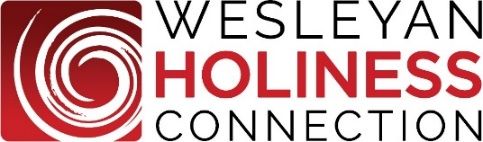 Denominational Heads MeetingApril 5, 2018 – 9:00AM-3:30PMNational Headquarters of the Salvation Army9:00 – 	 Welcome & Host Greeting				Commissioner Hudson, Salvation Army9:15 –   Devotions		I Corinthians 10:23-24		Kevin Mannoia9:30 –	 Introductions 10:00 – Overview of the WHC:				Brief HistoryCurrent ReachRecent and Coming EventsAdministrative update		            Fawn Imboden, Administrative Coordinator10:30 – Leadership Team Development	            	            David Drury, Leadership TeamDiscussion(Resources: Website; WHC Organizational Model; Calendar; Financial Review & FY 2017 report)11:00 – Challenges facing colleges/universities:		Kevin Mannoia &								Shirley Hoogstra, CCCU President	Discussion	(Resources: Institutional Heritage Series paper; Agendas for-Sept 21 & Feb 21 CG meetings, and Pres. Network)NOON – Lunch together12:45 – Regional Networks:Importance in denominational families 	Carla Sunberg, WHC Board MemberFuture Strategies 				Kimberly Dirmann, Leadership TeamDiscussion(Resources: List of Regional Networks; List of Regional Coordinators)1:45 – Emerging/Young Leaders Networks:Current Activities & Locations		John Richardson, Leadership TeamDiscussion2:45 – Public Engagement					David Drury, Leadership Team	(Resources: WHC Framework for Public Engagement – in process)3:00 – Spirit-led discussion and dreaming				3:30 – Closing Prayer and Blessingwww.HolinessAndUnity.org 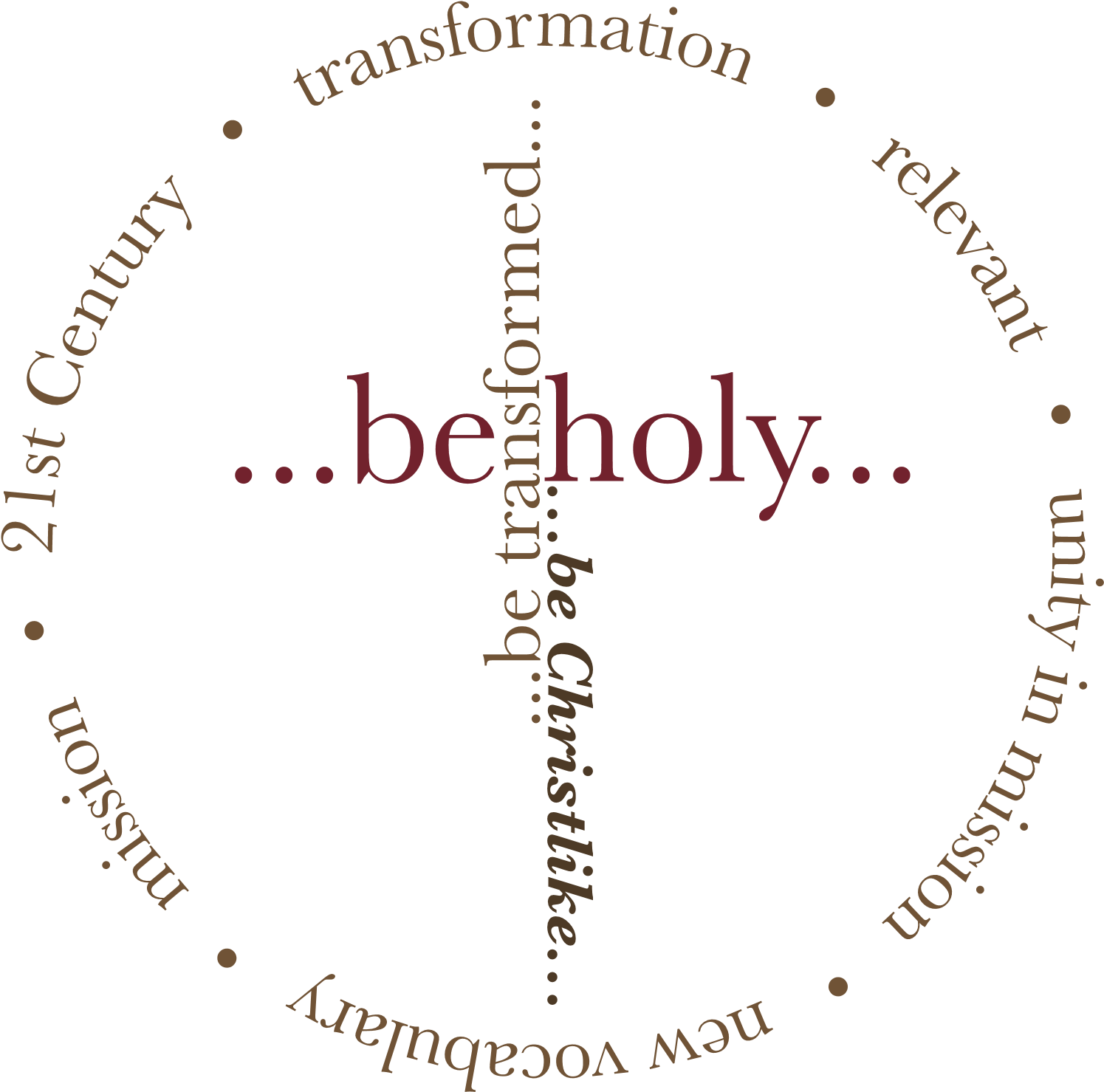 